Оригинал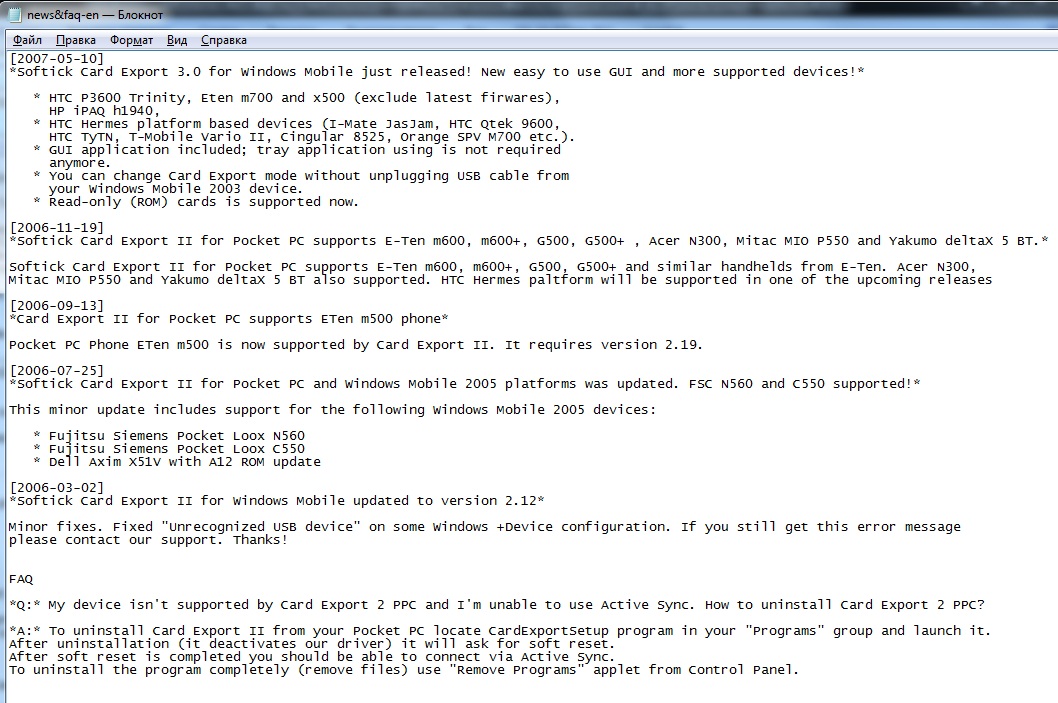 Перевод на французский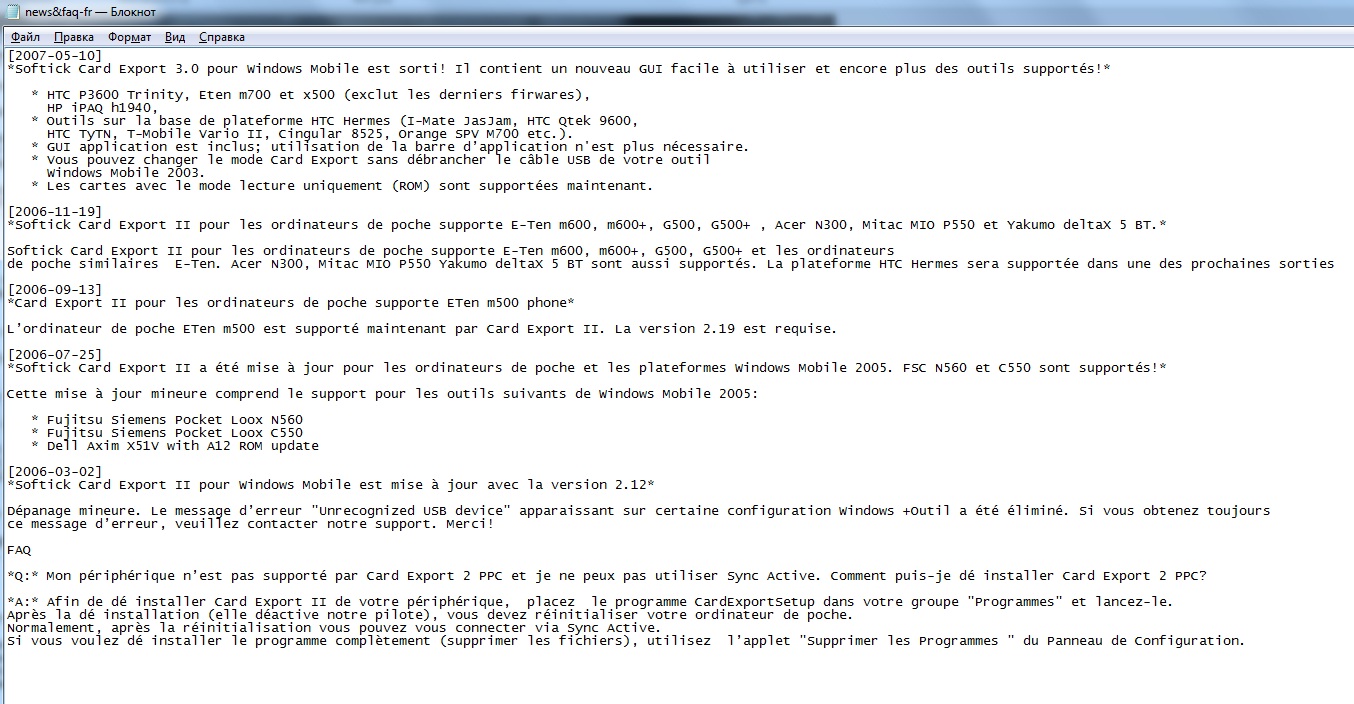 